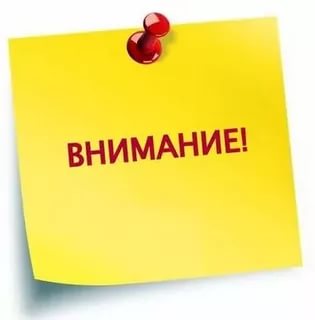 Порядок  работы  апелляционной комиссииМуниципального бюджетного учреждения дополнительного образования«Детская школа искусств»г. Железногорск – ИлимскийАпелляционная комиссия  Муниципального бюджетного учреждения дополнительного образования «Детская школа искусств» г. Железногорск – Илимский (далее – Школа) создана на период проведения вступительных испытаний для решения спорных вопросов, конфликтных ситуаций, относящихся к процедуре приёма и отбора детей. Апелляционная комиссия Школы  формируется  из числа преподавателей  Школы, не входящих в состав  приёмных комиссий по отбору детей комиссий. Председатель апелляционной комиссии:  Попова Анна Александровна -  заведующая  отделением теоретических дисциплинЧлены комиссии:Дырдина Марина Леонидовна -  преподаватель МБУДО«ДШИ»Черепанова Елена Александровна -  преподаватель МБУДО«ДШИ»